Классный час, посвященный Дню матери     В последнее воскресенье ноября празднуется День матери.       У всех нас есть мамы. И сколько бы ни было тебе лет – пять или пятьдесят – мама всегда нужна.      Самое дорогое, что есть у мамы - это её ребёнок. Счастье настоящей матери- это счастье её ребёнка! Наши ребята с этим полностью согласны.     На этом классном часе мы  обсудили проблемы взаимопонимания между детьми и родителями, ребята рассказали о тех качествах своих мам, от которых им становится тепло и светло на душе. Мы попытались понять наших мам, попытались немного почувствовать душу женщины- матери. Для этого они дали интервью, ответив на вопрос: «Что значит быть мамой?». Ребятам было очень интересно услышать, что их мамы думают об этом. 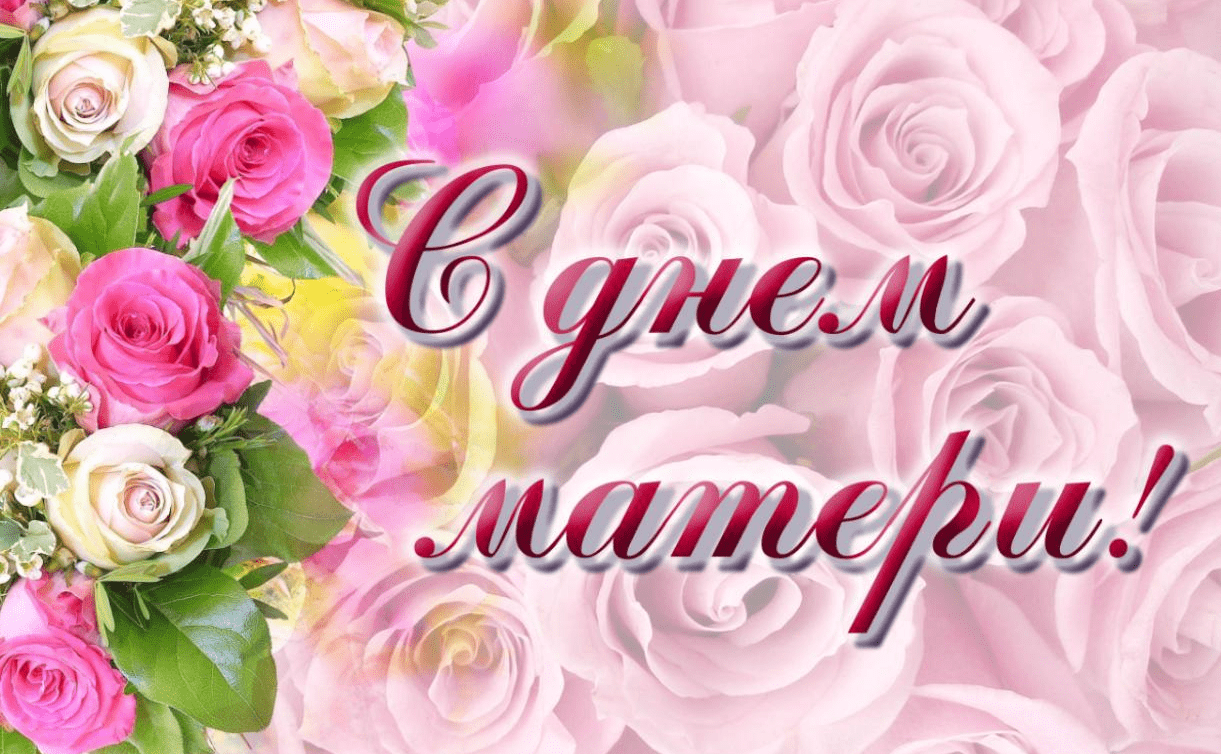 С праздником, дорогие мамы!